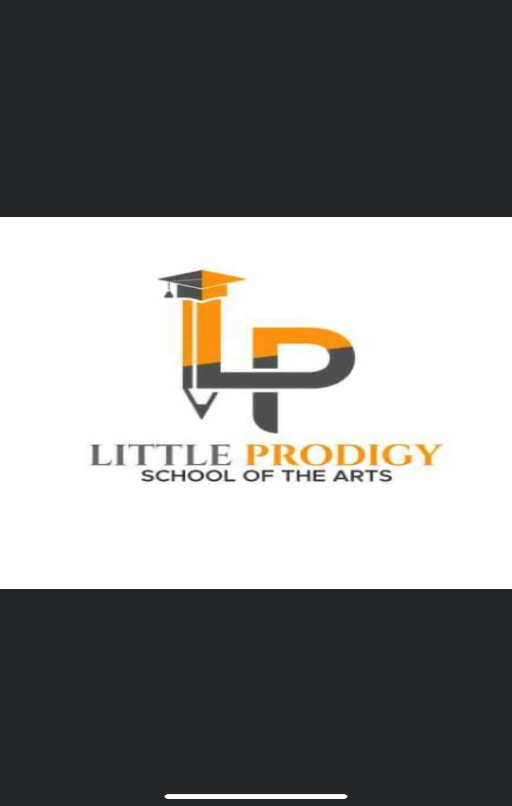 TUTORING SERVICESLittle Prodigy now offers private and group tutoring services for elementary through college levels. Our professional tutors specialize in reading, writing, all levels of math, science, Latin and Spanish. Small group tutoring services provide homework support and focuses on specific topics and skills to meet the students’ needs. Class sizes no larger then 5 to maintain attention and support. Tutoring sessions run Monday through Thursday. Private sessions must be scheduled in advanced.Small Group Tutoring (up to 5 students)4- one-hour sessions= $1256- one-hour sessions= $1758- one-hour sessions=$225Private Tutoring1 hour=$60Call (772) 600-7437 to schedule your tutoring sessions or email us at info@littleprodigyschoolofthearts.comMONDAYTUESDAYWEDNESDAYTHURSDAY3:30-4:30 ElementaryAll Subjects4:30-5:30 Middle School All Subjects5:30-6:30High SchoolAll Subjects3:30-4:30 ElementaryReadingPrivates Scheduled by Appt3:30-4:30 ElementaryAll Subjects4:30-5:30 Middle School All Subjects5:30-6:30High SchoolAll Subjects3:30-4:30 ElementaryReadingPrivates Scheduled by Appt